An den NetzbetreiberWiener Netze GmbHMusterstrasse 14567 Musterstadt28. Februar 2023Betreff: Bekanntgabe BalkonkraftwerkSehr geehrte Damen und Herren,Ich möchte hiermit bekanntgeben, dass ich an meiner AdresseMusterstrasse 1, 4567 Musterstadt  am 15.02.2023 ein Balkonkraftwerk in Betrieb genommen habe. Für weitere Informationen stehe ich gerne zur Verfügung,Mit freundlichen Grüßen,Hubert Musterkunde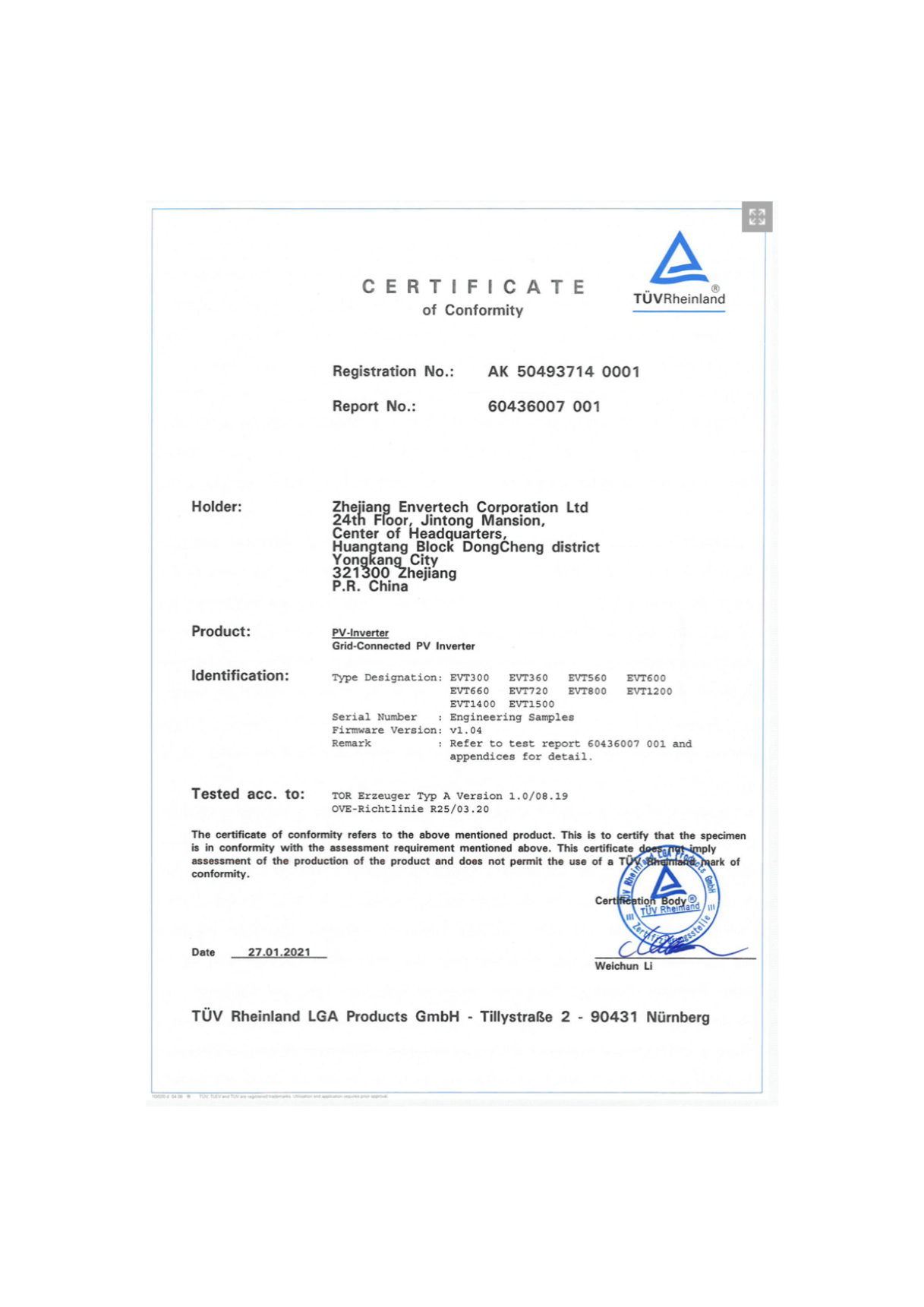 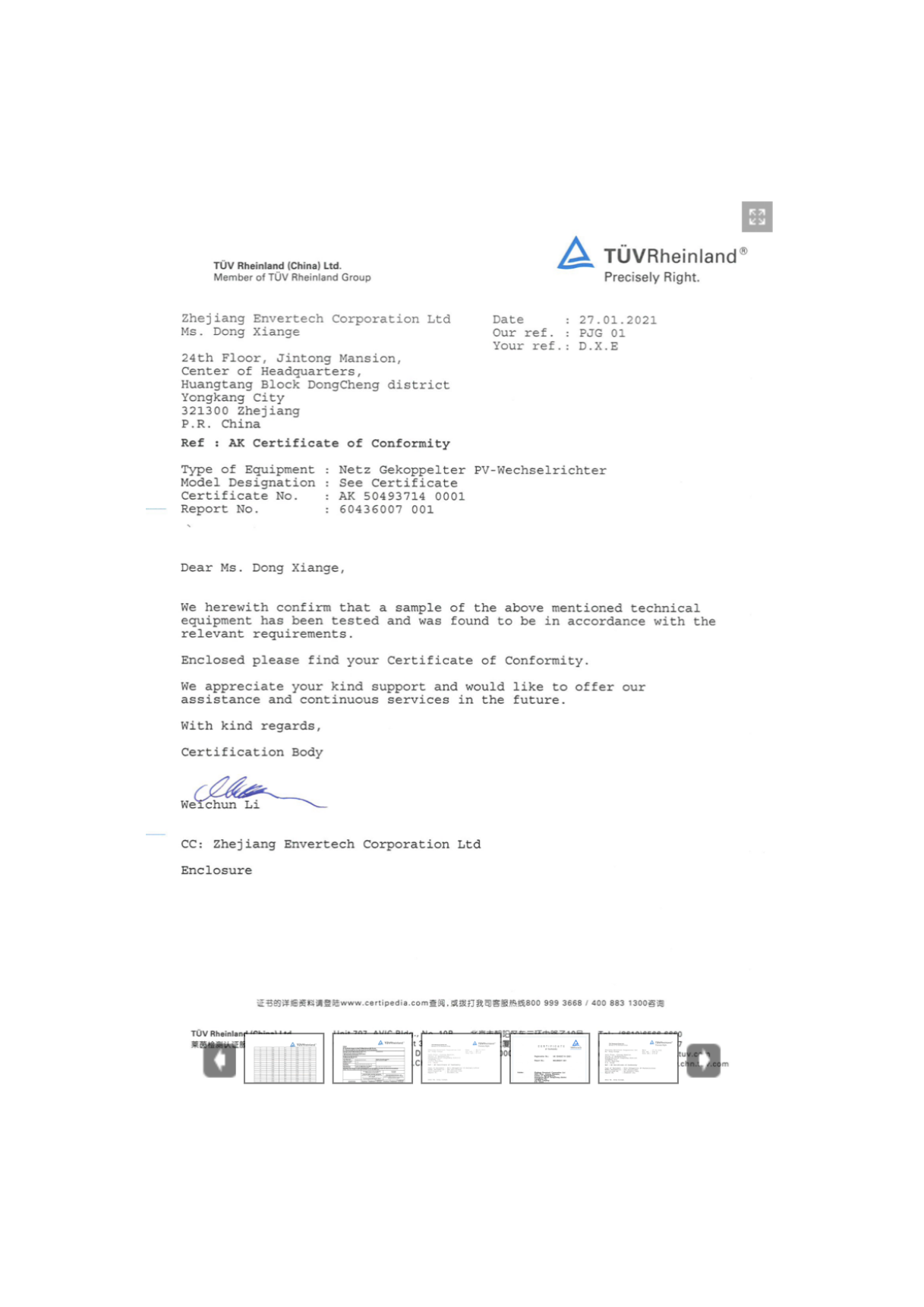 